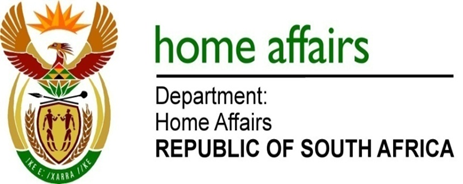 NATIONAL ASSEMBLYQUESTION FOR WRITTEN REPLYQUESTION NO. 454DATE OF PUBLICATION: Friday, 10 March 2017 INTERNAL QUESTION PAPER 9 OF 2017454.	Ms H Bucwa (DA) to ask the Minister of Home Affairs: Whether his department procured any services from and/or made any payments to (a) Mr Mzwanele Manyi, (b) the Progressive Professionals Forum, (c) the Decolonisation Fund and/or (d) the Black Business Council; if not, in each case, why not; if so, what (i) services were procured, (ii) was the total cost, (iii) is the detailed breakdown of such costs, (iv) was the total amount paid, (v) was the purpose of the payments and (vi) is the detailed breakdown of such payments in each case?						NW510E	REPLY:The Department of Home Affairs has not procured any services from the person or entities listed as there has been no need to do so. 